INSTITUCION: ESCUELA DE COMERCIO N°1 “Prof. José Antonio Casas”AÑO LECTIVO: 2021ESPACIO CURRICULAR: TECNOLOGÍACURSO/S: 2° AÑO	            DIVISIONES: 1-2-3-4-5-6-7DOCENTE: Vasquez  Betsabe  Adelma SISTEMAS DE CONTROLRepasamos DIAGRAMA DE BLOQUES. Dijimos que el diagrama de bloques es la representación gráfica de los sistemas en donde podemos visualizar la función interna de los mismosRECORDEMOS:ACTIVIDADESActividad 1: Realizar el diagrama de bloques de un sistema a elecciónSIGNO ELEMENTO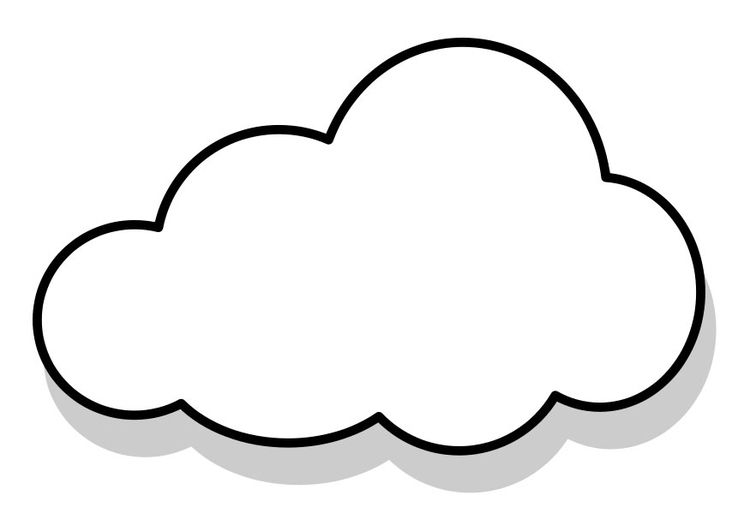 Fuente o desechoDepósitos o sistema de conversiónVálvulas Flujo de materiaFlujo de informaciónFlujo de energía